                                        NATIONAL OPEN UNIVERSITY OF NIGERIA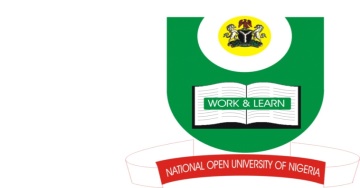 FACULTY OF AGRICULTURAL SCIENCES DEPARTMENT OF AGRICULTURAL ECONOMICS AND EXTENSION FIRST SEMESTER EXAMINATION, APRIL/MAY, 2019Programme: Agricultural Extension and ManagementCourse Title: Agricultural Business Management Course code: AEM509Credit Unit: 3Time Allowed: 3 HoursINSTRUCTION: Answer Compulsory question 1 (30 marks) and any 4 questions (10 marks each)Question 11 (a)  Define Agribusiness?  3 marks   (b) Mention and discuss the 3 independent sectors of agribusiness.     9 marks   (c) Explain 3 characteristics that must be observed before taking farm management decisions? 6 marks   (d) In deciding whether to organize an individual proprietorship, a partnership, or a corporation, what             are Six  basic factors that should be taken into consideration?  6 marks    (e) Explain Six functions of Corporate Affairs Commission (CAC).    6 marks  Question 2  (a) Discuss the following management functions: 	6 marksControlling functionCoordinating functionDirecting function  (b)  State four advantages of partnership   4 marks Question 3.  Define an agricultural enterprise    4 marks Explain the following cost used in agribusiness?          (i) Total Cost (TC)  3 marks          (ii) Marginal Cost   3 marksQuestion 4(a) Explain the meaning of an Agricultural policy 	 2 marks(b) Give 4 importance of Agricultural policy?  4 marks(c) Mention 4 strategies adopted to achieve successful implementation of specific objectives  of agricultural research in Nigeria.   4  marksQuestion 5(a) State 3 reasons for the establishment of micro-finance banks in Nigeria.    6 marks  (b) Outline 4 policy objectives of rural development in Nigeria.   4marks Question 6Describe the following types of Business Organizations under the Companies and Allied Matters Commission:      (a) Company limited by shares  2 marks (b) Company limited by guarantee  4 marks  (c) Unlimited Company    4 marks Question 7 (a) List 6 taxes payable to the Federal government of Nigeria  6 marks   (b) Explain opportunity cost principles     4 marks  